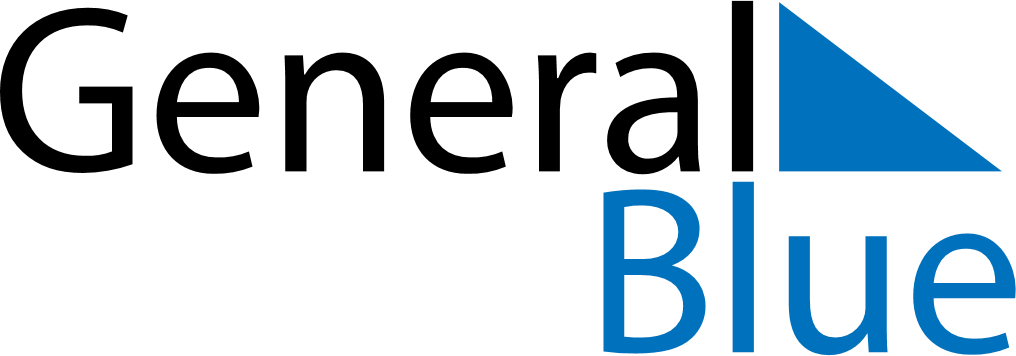 Meal PlannerAugust 11, 2019 - August 17, 2019Meal PlannerAugust 11, 2019 - August 17, 2019Meal PlannerAugust 11, 2019 - August 17, 2019Meal PlannerAugust 11, 2019 - August 17, 2019Meal PlannerAugust 11, 2019 - August 17, 2019Meal PlannerAugust 11, 2019 - August 17, 2019Meal PlannerAugust 11, 2019 - August 17, 2019Meal PlannerAugust 11, 2019 - August 17, 2019SundayAug 11MondayAug 12TuesdayAug 13WednesdayAug 14ThursdayAug 15FridayAug 16SaturdayAug 17BreakfastLunchDinner